«МНОГОЗНАЧНЫЕ  СЛОВА»Цель: познакомить детей с многозначными словами; учить выделять предметы, обозначаемые многозначными словами; упражнять в правильном употреблении многозначных слов в предложении.Ход занятия:Оргмомент:Перед детьми выставляется ребус. По начальным звукам картинок, выставленных на доске, дети отгадывают и читают зашифрованное слово КЛЮЧ.-Молодцы, правильно отгадали, это слово КЛЮЧ. А теперь найдите на мольберте картинку, про которую  мы можем сказать: «Это КЛЮЧ». На мольберте детям предлагаются изображения гаечного, дверного, скрипичного ключей,  ключ-родник, а так же любые 2-3 картинки дополнительно. Дети находят картинки, выставляют их на доску, комментируя: «Это КЛЮЧ».  -Задание было одно, а выполнили вы его по-разному. Почему так получилось?Слово одно – КЛЮЧ, а сколько у него значений? Много. Оказывается, в русском языке есть слова, которые имеют много значений, и  называются они многозначными словами. О каких словах мы сегодня будем говорить? -О многозначных. Многозначных слов очень много. Сейчас мы с вами в этом убедимся. Выделение многозначных слов из текста.-Послушайте, какая история произошла с ребятами Мишей и Машей. Постарайтесь найти слова, у которых много значений.«Грибники»Однажды Миша и Маша отправились в лес за грибами. Взяли с собой корзинки. (на мольберт по ходу текста выставляются картинки)- Да не баскетбольные, и не любимое пирожное «корзинка», а корзинки для сбора грибов.Пришли Миша с Машей в лес, а там  грибов видимо, невидимо, одни шляпки видны.- Да не дамские шляпки, а шляпки грибные.- Ах, какие красивые ножки кругом!- Да не детские ножки, и не ножки стула, а грибные ножки.- Заглянула Маша под елочку, а там спряталась рыжая лисичка.- Да не дикое животное лисичка - это гриб лисичка.Набрали ребята целые корзинки грибов и довольные домой пошли.-Понравилась вам история? Какие многозначные слова вы заметили, назовите? (корзинка, шляпка, ножка, лисичка)-Сколько значений у слова корзинка?...шляпка?...ножка?...лисичка? (ответы детей)- Ребята, а как можно узнать о какой корзинке идет речь? (ответы детей)- Для этого нужно слово «корзинка» употребить с другим словом. Как называют корзину для сбора грибов? (грибная). А корзину для мусора? (мусорная). А корзину для игры в баскетбол? (баскетбольная)
-Слово одно – а обозначает много разного.Отгадай загадку, получи отгадку.-А сейчас послушайте загадки про многозначные слова. Кто отгадает, тот слово получает.Игра «Найди картинку»На столе выкладываются картинки с изображение многозначных слов. Среди детей выбирается водящий с помощью считалки. «Многозначные слова,Детям знать давно пора.Раз, два, три, четыре, пять,Выходи скорей искать.Ты картиночку найди,И о слове расскажи».Ребёнок должен выбрать среди картинок пару многозначных слов и объяснить их значение. Составление предложений.-Составьте предложение со своим многозначным словом так, чтоб нам было понятно,  в каком значении вы его используете.Разрезные картинки.-В этих конвертах спрятаны  многозначных слова, а что это за слова мы узнаем, когда каждая команда соберет свою картинку из частей. (Дети в своих командах собирают  картинку из конверта).
- Итак, какие картинки у вас получились. (Морская звезда, бабочка галстук, каток (машина))-Попробуйте  для ваших слов найти  другое значение. (бабочка насекомое, звезда на небе, ледяной каток)- Какие же многозначные слова у вас  получились? (бабочка, звезда, каток).
        7. Итог:- Ребята, с какими словами мы сегодня познакомились?  (многозначные)
- Что есть общее, одинаковое у этих слов? (название)
-А что разное? (значение этих слов)
-Занятие закончит тот, кто припомнит любое многозначное слово.
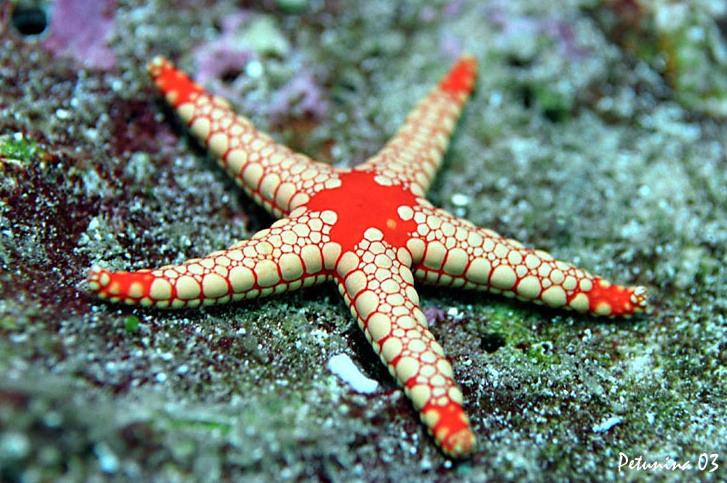 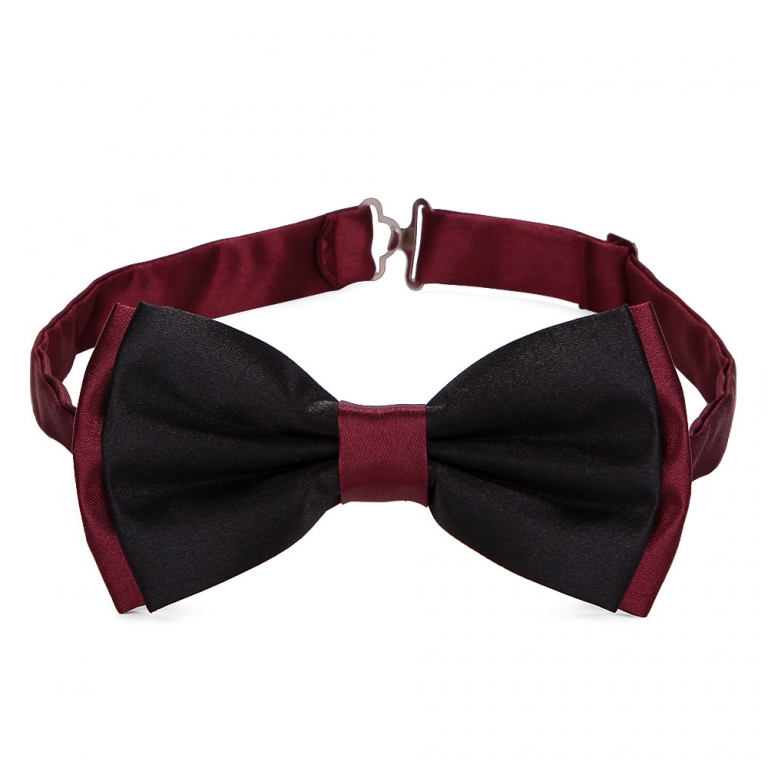 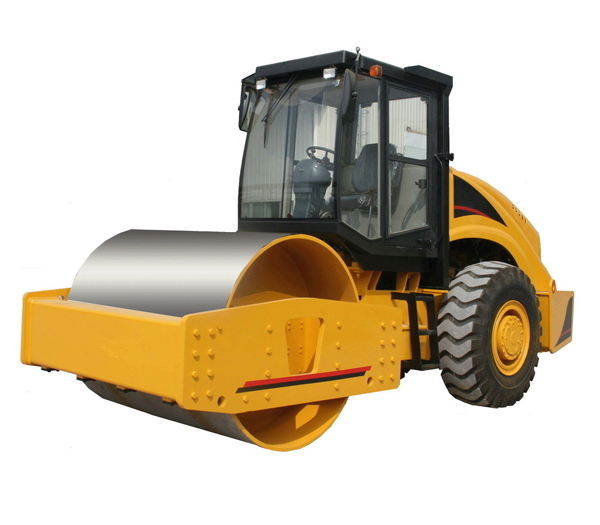 Может напоить водою,Может гайку отвинтить,А еще замок откроет,Чтоб хозяев в дом впустить.  (ключ)Как сверкнет с небес, так столько
Шума, грохота, аж жуть!
На земле же может только 
Быстро куртку застегнуть.  (молния)В ней и крот и лис жить хочет,
Мышка свой хранит запас,
А она зачем-то ночью
К нам в курятник забралась. (норка)На полу она – о, ужас! –
Дамы молят им помочь,
А, включив компьютер, тут же
Подружиться с ней не прочь. (мышка)Кто на птичий двор нагрянет
Поживиться петушком
И охотника обманет,
Но не сладит с грибником? (лисичка)Кто с него снимает кожу,Будет в три ручья реветь,Без него стрела не сможетДо мишени долететь. (лук)Может хоть потоп устроить,Хоть в стакан воды налить,Стоэтажный дом построить,И состав остановить. (кран)Летом зеленел на грядке,
Наземь осенью упал, 
Есть и в книжке, и в тетрадке,
Даже музыку писал. (лист)Есть она у чемоданаИ у школьницы любой,Есть у двери ресторанаИ у чашки голубой. (ручка)Мы над нею руки моем 
И посуду губкой трем,
А когда ее откроем,
То жемчужину найдем. (раковина)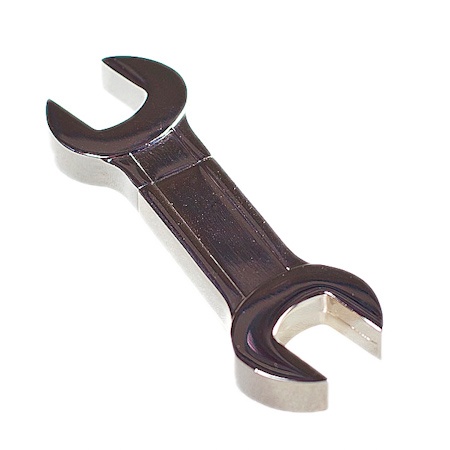 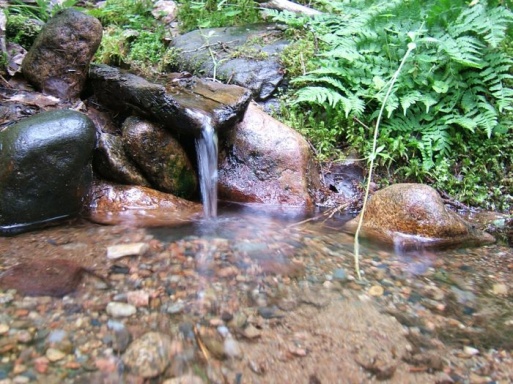 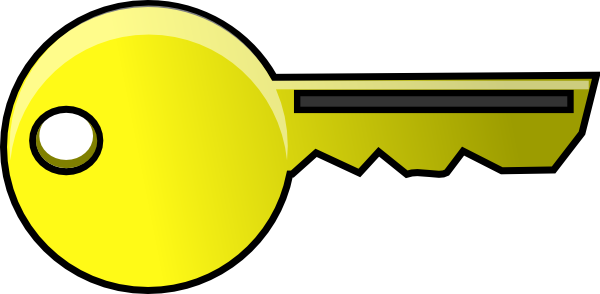 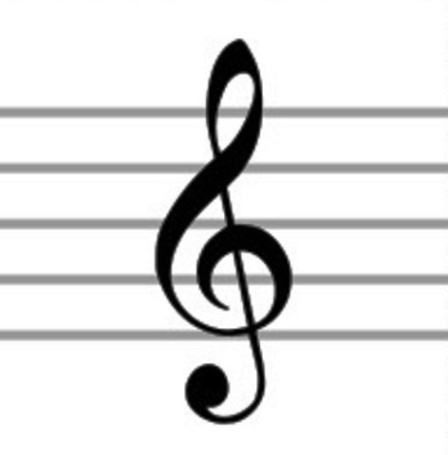 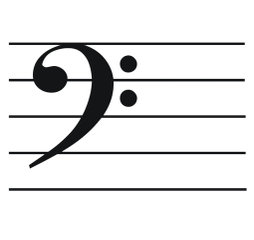 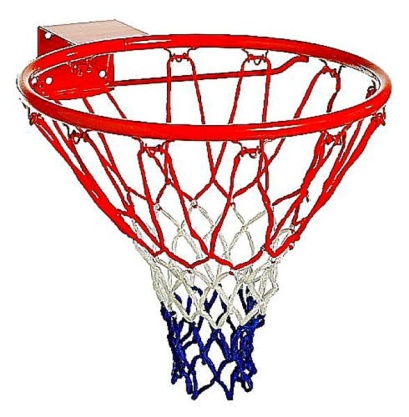 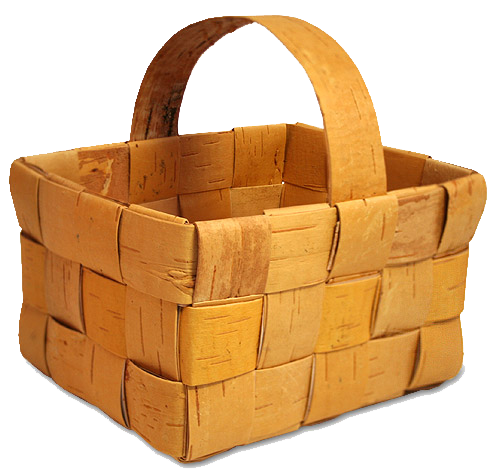 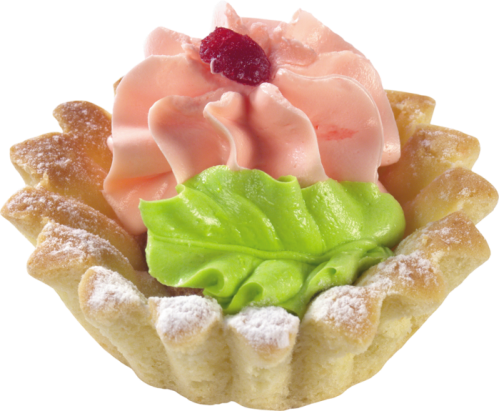 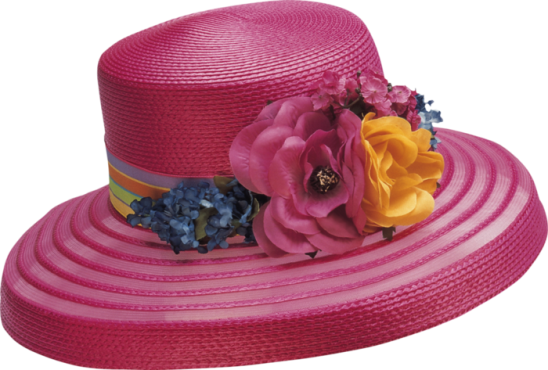 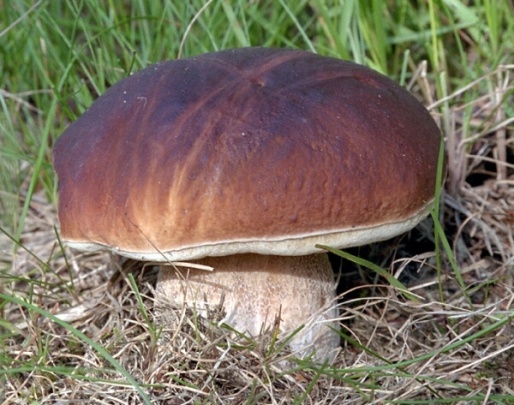 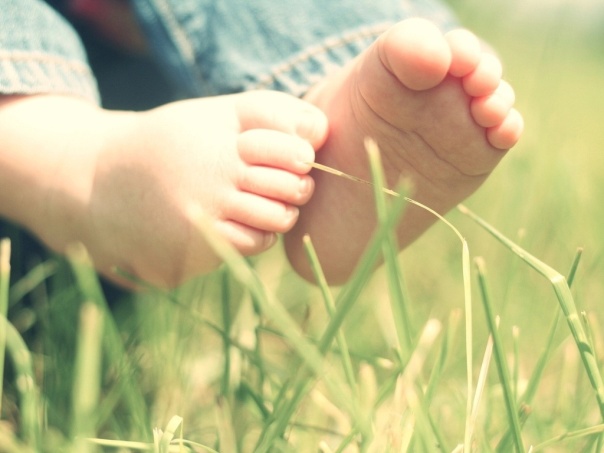 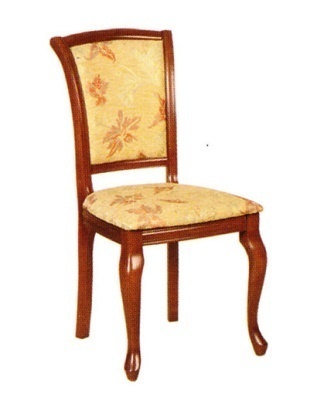 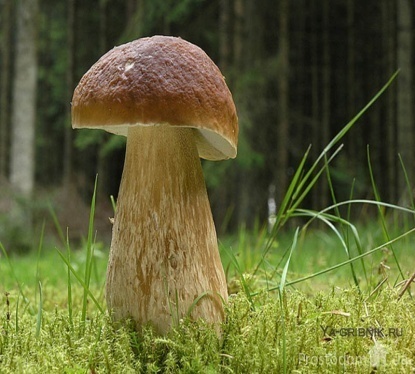 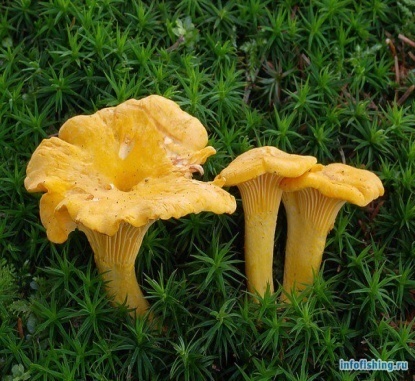 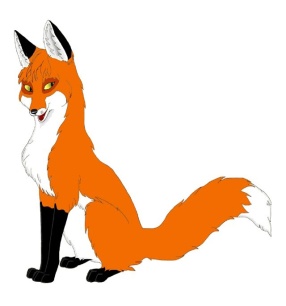 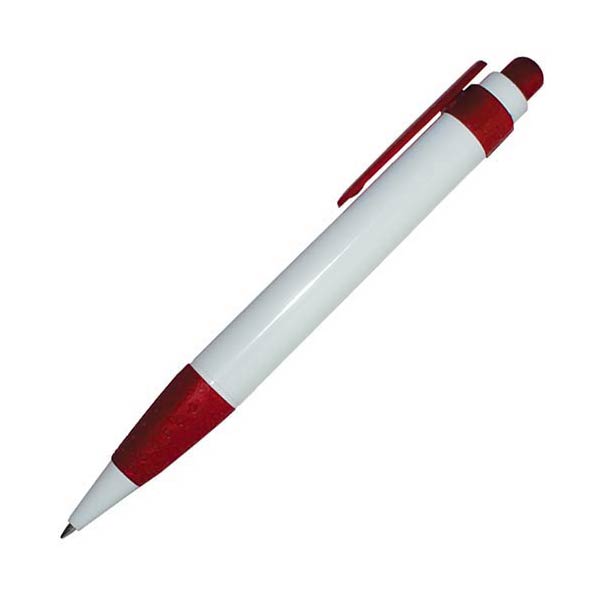 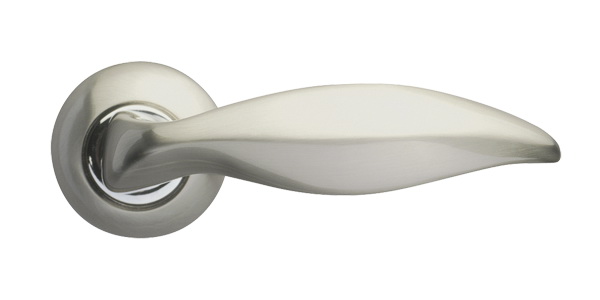 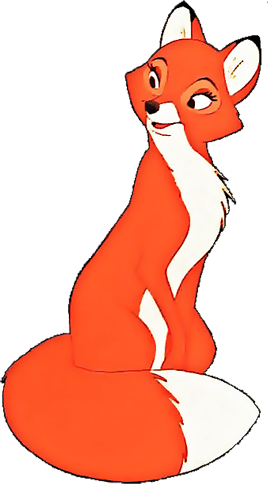 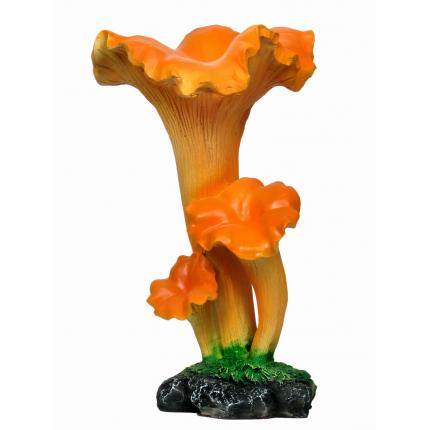 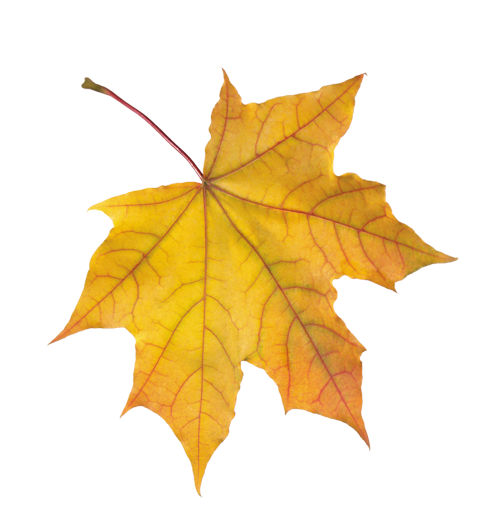 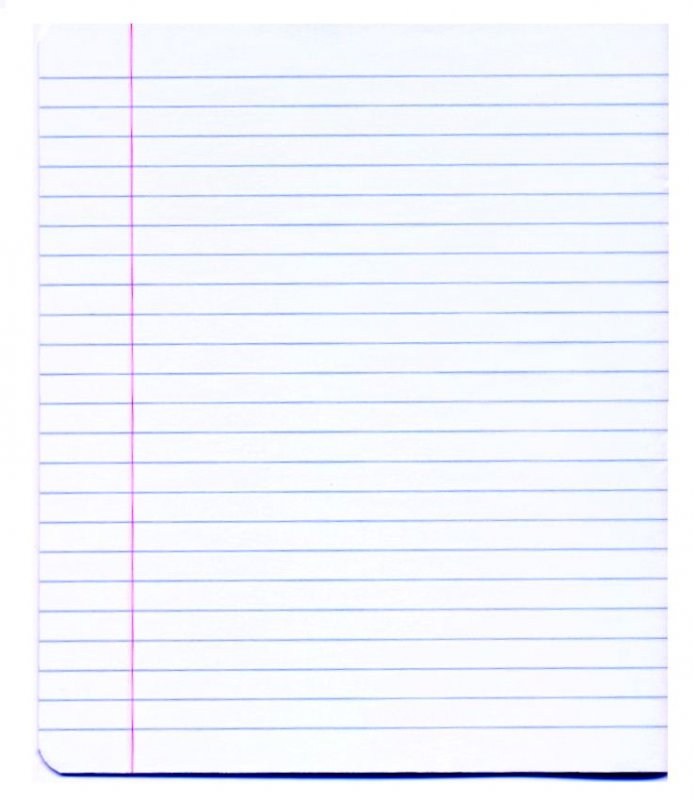 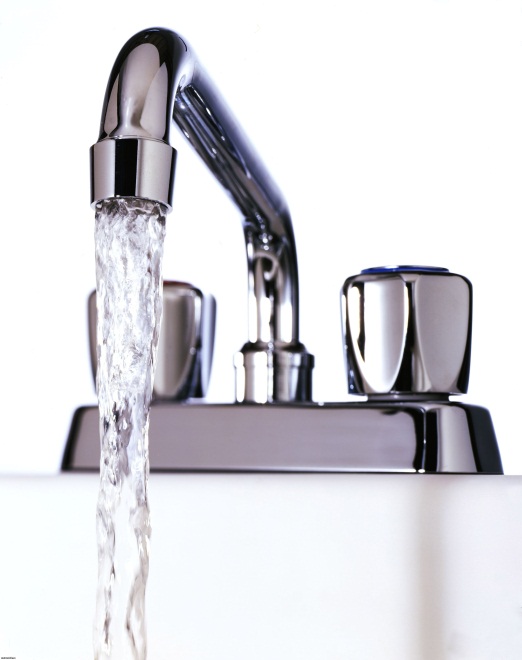 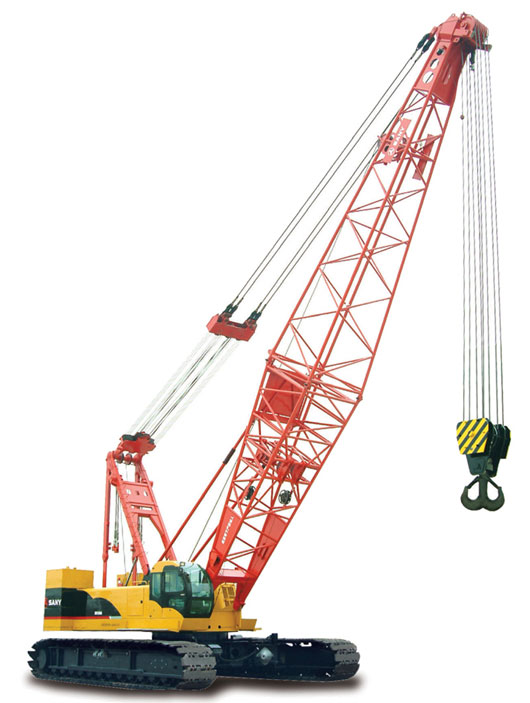 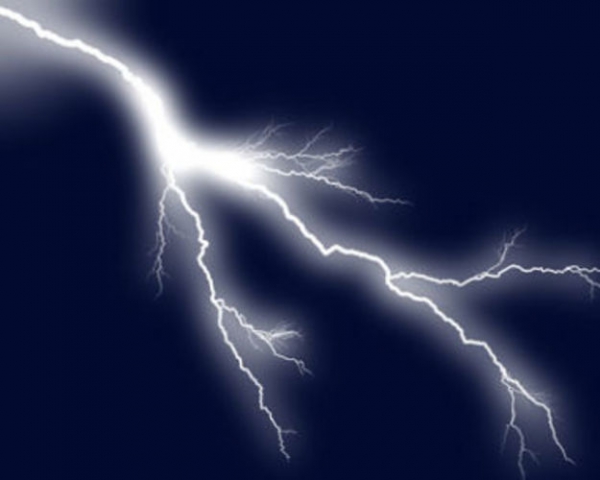 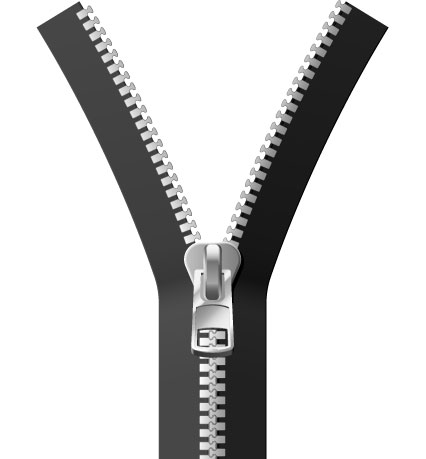 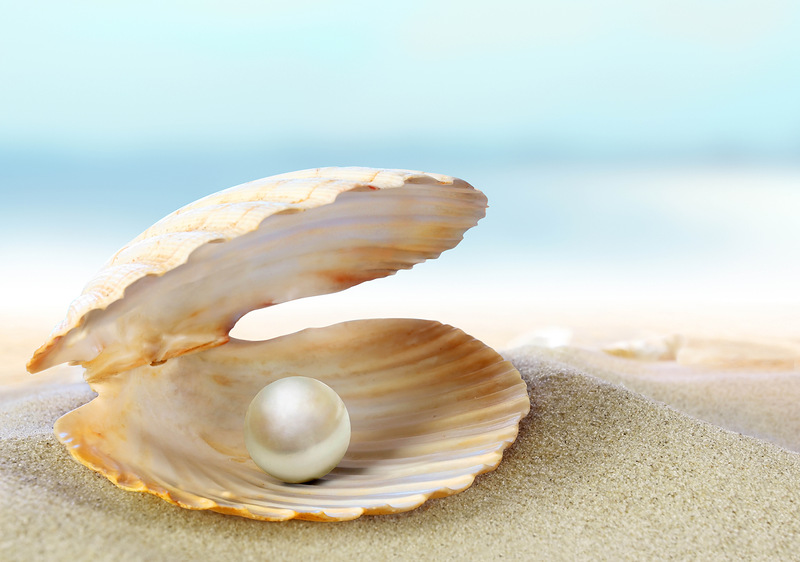 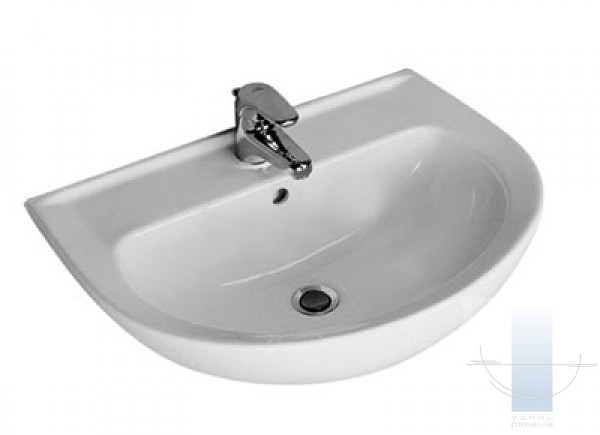 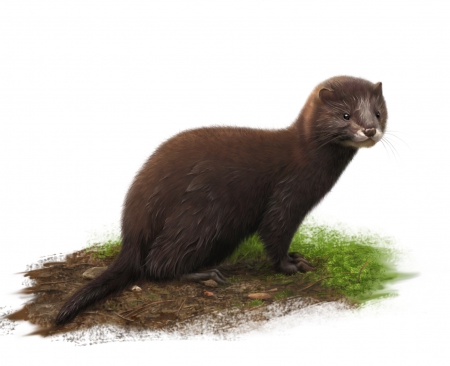 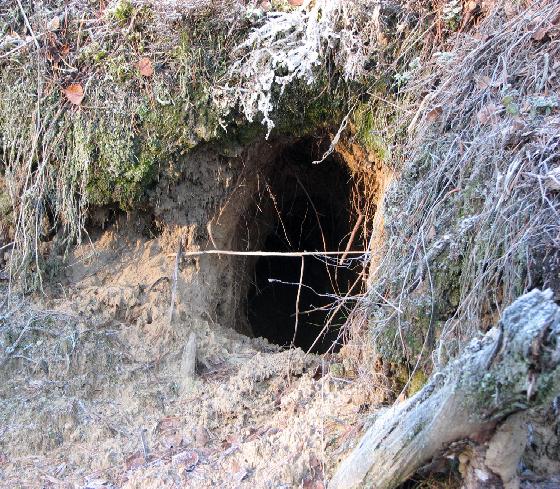 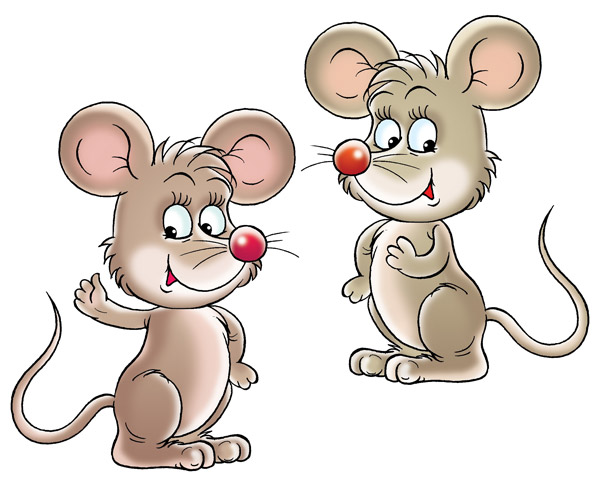 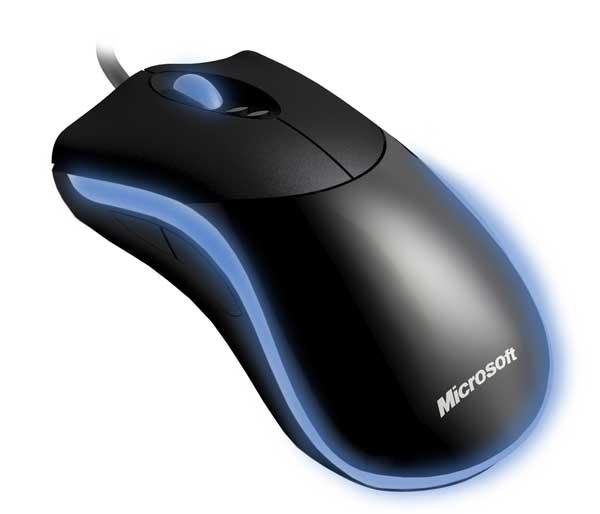 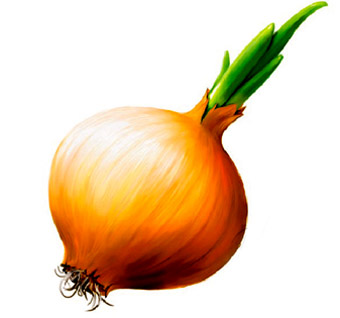 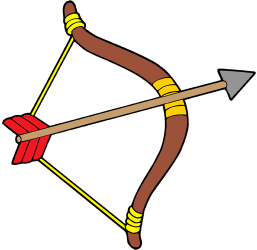 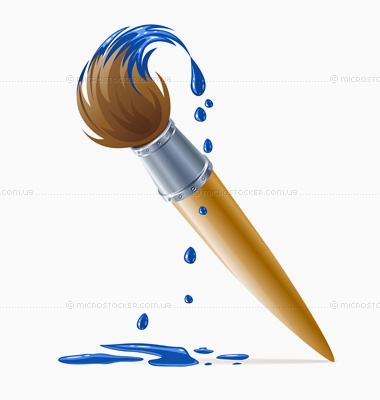 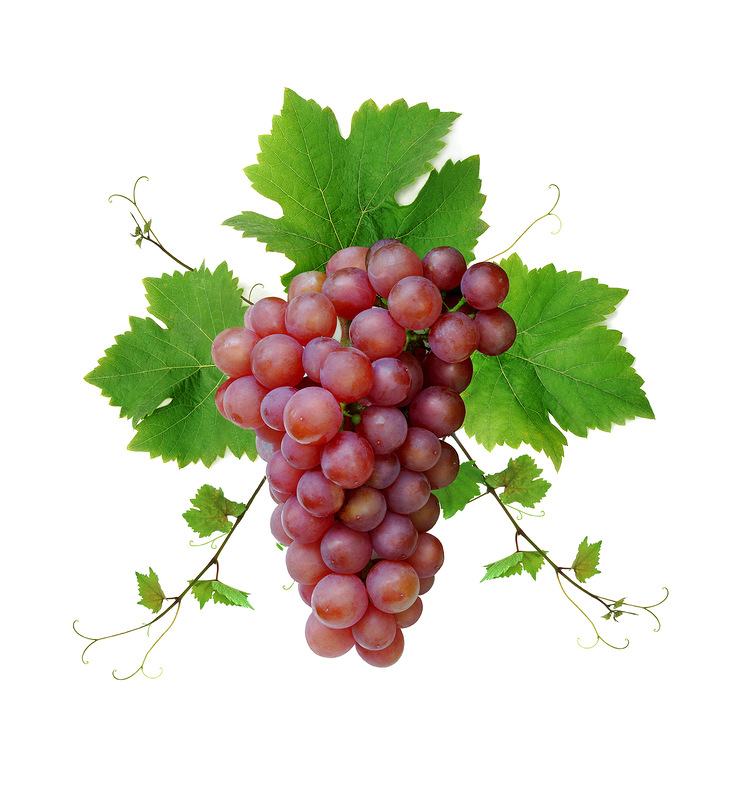 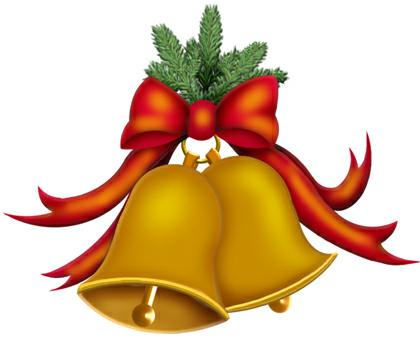 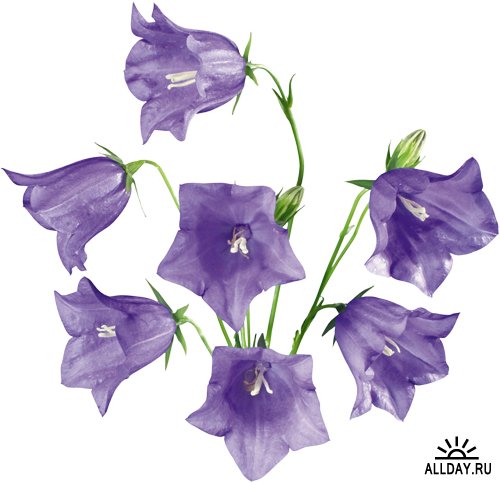 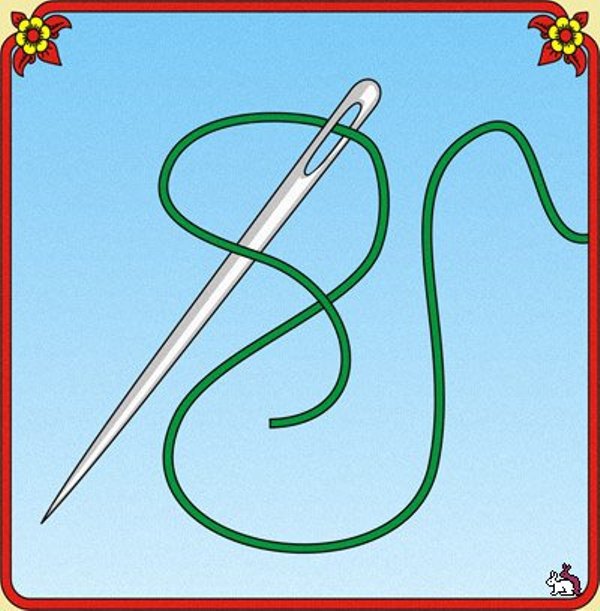 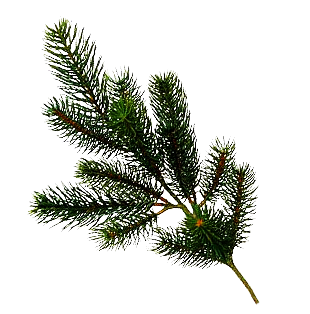 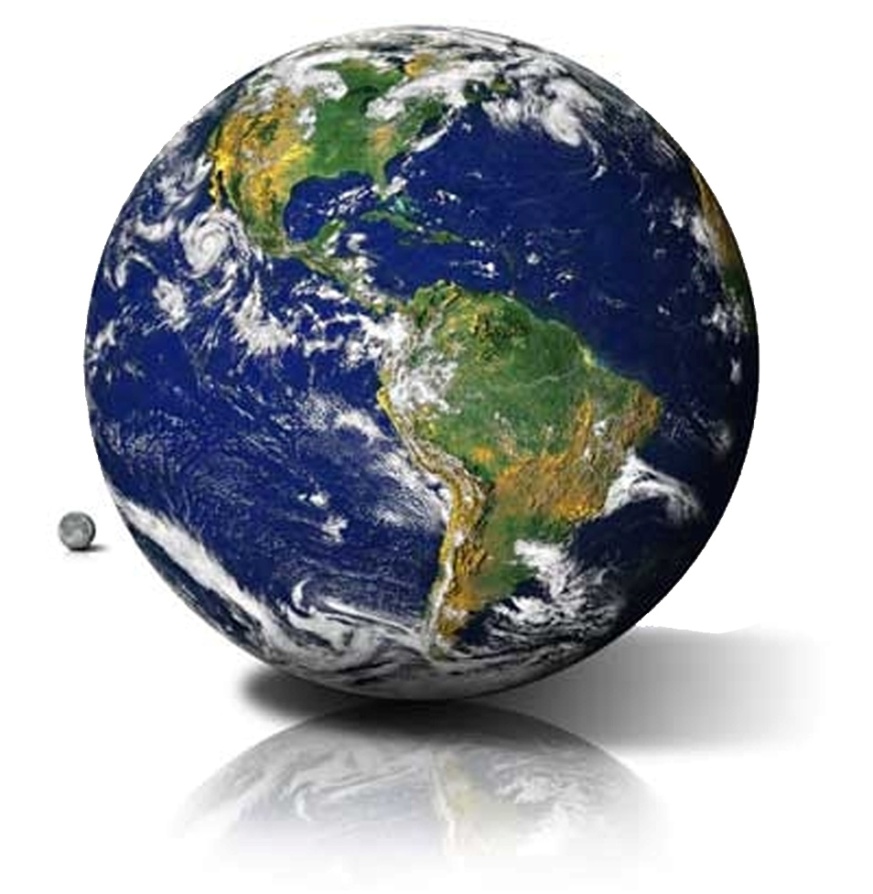 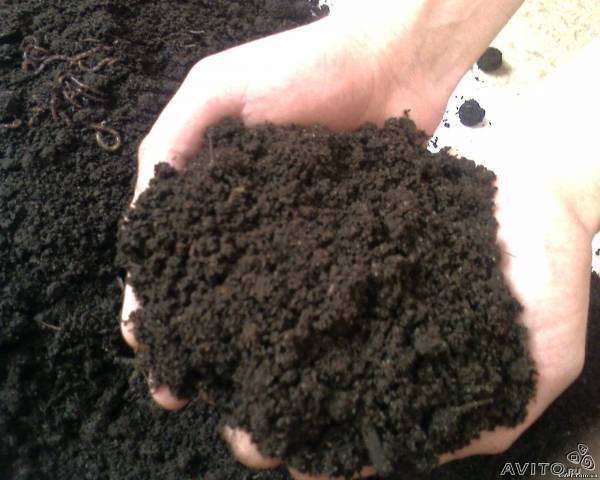 